福州市鼓楼第二中心小学乐器采购项目自行采购公告项目编号：FJSQZB-2021021项目名称：福州市鼓楼第二中心小学乐器采购项目三、采购组织形式：自行采购，委托福建三仟招标有限公司组织四、采购方式：鼓楼区教育局自行采购平台网上采购五、采购公告发布网站：中国政府采购网 （www.ccgp.gov.cn）福州市鼓楼区政务网 (http://www.gl.gov.cn/)福州市鼓楼区教育局自行采购平台（http://bid.fzgledu.cn/more2018.cfm）项目一览表一、技术参数要求七、报名受理时间 委托福建三仟招标有限公司受理报名开始时间：2021年4月9日09:00:00报名结束时间：2021年4月15日18:00:00八、公开投标时间  投标开始时间：2021年4月16日09:00:00  投标结束时间：2021年4月16日11:00:00九、报名资格凡有能力提供本招标公告所述货物及服务的，具有法人资格的中国境内供货商或制造商均可能成为合格的供货人。十、报名材料    1、凡有能力提供本竞价公告所述货物及服务的，具有法人资格的境内供货商或制造商均可能成为合格的竞价人；2、供货人须提供自行采购承诺书。3、供货人须提供社会保障资金的相关材料；4、供应商在报名截止时间前须提交 “报名材料”要求的所有相关材料并加盖公章，并同时提供投标保证金凭证复印件加盖公章。未按以上要求提交报名材料的投标人，将导致其报名资格被拒绝。   注：(1) 法人包括企业法人、机关法人、事业单位法人和社会团体法人，提供统一社会信用代码营业执照复印件。 (2)社会保障资金的相关材料，是指提供报名截止时间前六个月任一个月的缴纳社会保险的凭据；或者提供不需要缴纳社会保障资金的相应证明文件。十一、投标规则鼓楼区教育局自行采购平台网上采购遵循公开公正、公平竞争、节俭高效、诚实信用、物有所值的原则。1、投标资格在报名截止前，经过资格审查的潜在投标人应通过福州市鼓楼区教育局自行采购平台进行在线报名；经过在线报名后方有投标资格；2、投标规则（1）投标人首次提交的投标价必须低于预算最高限价的3%（不含）以上，否则视为投标无效；（2）投标次数：投标人可以在规定的投标时限内不限次数报价，直到投标截止时间为止；但所报价格需要符合第（1）条要求。（3）最终有效报价确认办法当投标人有1个或多个可选择性的报价均符合第（1）条要求时，从投标人在采购平台提交的最后一次报价与投标人最后一次上传的投标文件中的分项报价一览表进行核对，分项报价一览表的单价计算出的总价不一致的、各分项报价的总价不一致的、总价大小写不一致的、平台的报价与报价一览表不一致的均被视为无效报价。（4）各投标人的报价在鼓楼区教育局自行采购平台实时公开显示，自行采购平台对外全开放，任何来宾登录首页，采购过程栏目即可实时查看各项目报价全过程。（5）（一）采购标的需实现的功能或者目标，以及为落实政府采购政策需满足的要求；（二）采购标的需执行的国家相关标准、行业标准、地方标准或者其他标准、规范；（三）采购标的需满足的质量、安全、技术规格、物理特性等要求；（四）采购标的的数量、采购项目交付或者实施的时间和地点；（五）采购标的需满足的服务标准、期限、效率等要求。2、投标人报价时应当上传的材料   （1） 提交由法人或授权人签字确认的投标文件每页加盖公章、骑缝章后扫描上传到鼓楼区自行采购平台；   （2） 投标文件应包括但不限于以下内容：统一社会信用代码营业执照、法人代表授权书(法人及授权人身份证)、法定代表人或投标人代表缴纳社会保险的凭据、投标人声明、投标分项报价一览表、货物说明一览表、售后服务承诺书、鼓楼信用承诺书等；(3) 投标人未按要求上传投标文件或上传的投标文件材料缺失的或文件无法正常打开的均被视为投标无效；各投标人上传的投标文件存放于福州市鼓楼区教育局自行采购平台，投标数据以平台服务器接收到的文件数据为准，各投标人参与自行采购平台的投标均被视为已知悉自行采购规则，将自行承担因对招标公告理解不正确或误解而产生的相应后果。自行承担因投标人自身人员操作失误、计算机系统故障、插件未安装或计算机系统与平台时间不一致、断网等原因照成的一切后果。4、中标规则同时满足以下3个条件的投标人中标：（1）投标文件内容与采购公告及技术指标服务需求一致；（2）投标有效；（3）报价有效且报价最低者；5、本项目若无三个(含)以上供货商参与报价的，本项目将做流标处理。6、投标人自行承担所有参与报价的全部相关费用，应自行审查本招标公告的内容和有关附件， 十二、报价结果确认1、报价结束后，采购代理机构以成交结果通知书等方式书面通知采购单位，成交结果公告等信息在中国政府采购网、福州市鼓楼区政务网、福州市鼓楼区教育局自行采购平台发布,公告期限为本公告之日起1个工作日。2、成交公告发布之日起1个工作日后，成交人即可携带自行投标项目报价文件原件一式两份至采购代理机构处领取成交通知书。投标人携带的自行投标项目报价文件包括但不限于以下内容：统一社会信用代码营业执照、法定代表人或投标人代表缴纳社会保险的凭据、投标书、投标人声明、投标一览表、货物说明一览表、售后服务承诺、报价代表人的法定代表人授权书、以上材料必须加盖报价单位公章，并由报价人的法定代表人（或其授权代表）签字。报价文件须加盖骑缝章，且装订成册。十三、有关费用1、投标保证金：投标保证金人民币3000元整，以银行转账、电汇等非现金形式提交(不接受现金、现金存款形式提交)；投标保证金不是以投标人名义提交的，将导致其投标资格被拒绝。投标人的投标保证金未在投标截止时间前一天到达指定账户的将导致其投标资格被拒绝。未中标的报价人，在投标结果公告发布1个工作日后即可申请无息退回，中标报价人在交货验收后，须向采购代理机构提供采购合同及验收凭证原件。2、采购代理服务费：本项目采购代理服务费由供应商支付，支付标准为中标金额的2%。十四、签订合同、交货时间、交货地点1、自《中标通知书》发出之日起30天内签订合同。2、交货时间、交货地点：按招标文件要求。十五、验收标准 按照《中华人民共和国政府采购法实施条例》第658号第四十五条采购人或者采购代理机构应当按照政府采购合同规定的技术、服务、安全标准组织对供应商履约情况进行验收并出具验收书。验收不合格采购人有权终止合同并退货，并按供货人在《福州市鼓楼区政府采购信用承诺书》中的承诺处理。十六、付款十七、采购代理机构联系方式采购代理机构： 福建三仟招标有限公司地  址：福州市仓山区金达路瑞达创意园B栋216邮  编：350001电  话：0591-83956656传  真：0591-83956656项目联系人：陈庆梅十六、投标保证金缴交银行帐号开户名：福建三仟招标有限公司开户行：中信银行股份有限公司福州金融街支行帐  号： 8111301011600381637货物名称技术/服务要求数量预算单价（元）预算总价（元）乐器详见技术参数要求1批9995899958总价合计（总价）人民币： 玖万玖仟玖佰伍拾捌元整合计（总价）人民币： 玖万玖仟玖佰伍拾捌元整合计（总价）人民币： 玖万玖仟玖佰伍拾捌元整99958交付时间：合同签订后 ( 15) 天内交货交付时间：合同签订后 ( 15) 天内交货交付时间：合同签订后 ( 15) 天内交货交付时间：合同签订后 ( 15) 天内交货交付时间：合同签订后 ( 15) 天内交货序号乐器名品 牌规格数量预算单价预算总价详细参数（以下参数表示数值的允许偏离±3%）参考图片1大军鼓ADAMS、鼓动国际、尤里36"*22"1个29800298001、鼓面直径36英寸，鼓腔厚度22英寸；
2、轻巧式角度可调鼓架，鼓面可固定在360度任意一角度。附带对镲托；
3、底座两侧附带方形脚踏横梁，横梁上附带防滑橡胶垫；
4、附带四只滑轮，每只附带面刹。
5、烤漆鼓腔，特制仿兽皮。真皮的音色及外观，无需保养。
6、鼓腔高度可手动升降调节。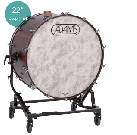 2大军镲18"1付635063501、手工打造，工匠系列，规格18"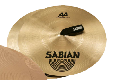 3大军鼓槌ADAMS、鼓动国际、尤里专用1套198019801、一套含大头槌1只，小头滚奏槌1付两根，羊毛锤头，枫木槌杆。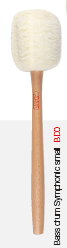 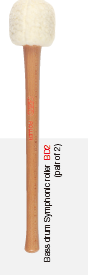 4大管剑牌、ROFFEE、尤里C调1把22980229801、材质：枫木；       
2、样式：5节式；
3、系统：黑格尔系统；
4、调性：C调；
5、音域：低音降b至高音E；
6、键数：26键；
7、有弱音键，弱音锁；
8、左手小指#C至#D的滑轮设置；
9、右手拇指E至bB，E至#F滑轮设置；
10、右手小指F至#G的滑轮设置；
11、F，E，D，C，B，G凸出内壁的金属防水孔设置；
12、按键表面处理：镀银。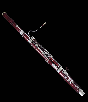 5三角铁SABIAN、鼓动国际、尤里7英寸1个7807807英寸B8手工摧打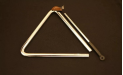 6钢片琴ADAMS、鼓动国际、尤里2.6个8度1台2980029800附带便携式琴盒 附带棰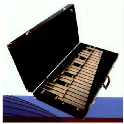 7BBC低音陶笛风雅、TNG、尤里1套40504050尺寸：355*210*108mm；重量：1080g；倍低音C调陶笛，在乐队编制中演奏低音声部 。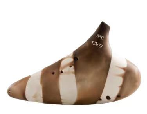 8BG低音陶笛风雅、TNG、尤里1套335033501、尺寸：268*165*76mm；2、重量：800g；3、倍低音G调陶笛，在乐队编制中演奏低音声部。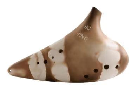 9BC低音陶笛风雅、TNG、尤里1套868868尺寸：258*148*79mm；重量：680g；低音C调陶笛，在乐队编制中演奏低音声部。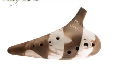 支付期次支付比例(%)支付期次说明195货物安装调试完毕并完成最终验收合格交付使用后，支付合同总金额的95%。25安装调试完毕并最终验收合格运行一年后付清合同余款。（成交人需按付款进度提供正式发票）